Publicado en Balmaseda (Bizkaia) el 13/02/2024 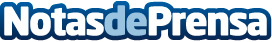 La comunidad de emprendimiento social BBK network, dinamizada por Urbegi Social Impact, supera los 2800 miembrosBBK network, comunidad impulsada por BBK en colaboración con Urbegi Social Impact, es el punto de encuentro de referencia para la transformación sociocultural y el emprendimiento con impacto social en BizkaiaDatos de contacto:Laura Murillo RubioComunicación en Urbegi Social Impact946 80 19 34Nota de prensa publicada en: https://www.notasdeprensa.es/la-comunidad-de-emprendimiento-social-bbk Categorias: Idiomas País Vasco Emprendedores Seguros Solidaridad y cooperación Sostenibilidad Otros Servicios Industria Otras Industrias Formación profesional Cursos Webinars Innovación Tecnológica Otras ciencias Digital http://www.notasdeprensa.es